Elements of the gameThe game consists of a board,16pieces 4 pieces each in the following colors;yellow,green,blue,red and a traditional dice.It is popular board game for two,three or four people. The idea is to move your pawns through all the squares around the board as quickly as possible.It is to be traveled from the starting position to the final position-faster than the other players.The player who first places his pieces in the house wins.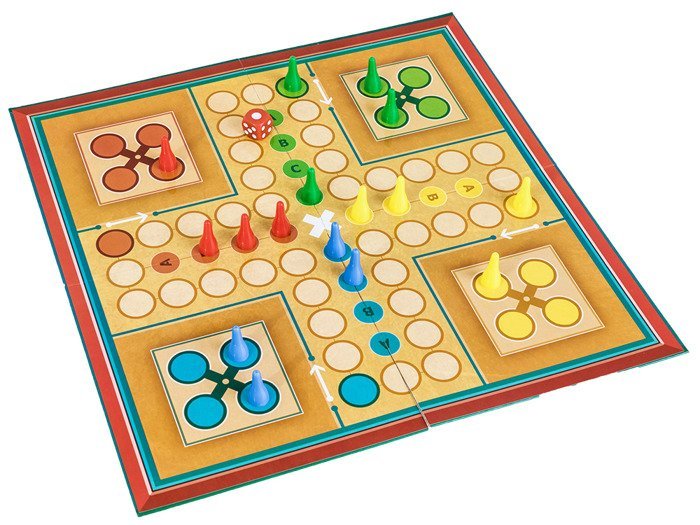 